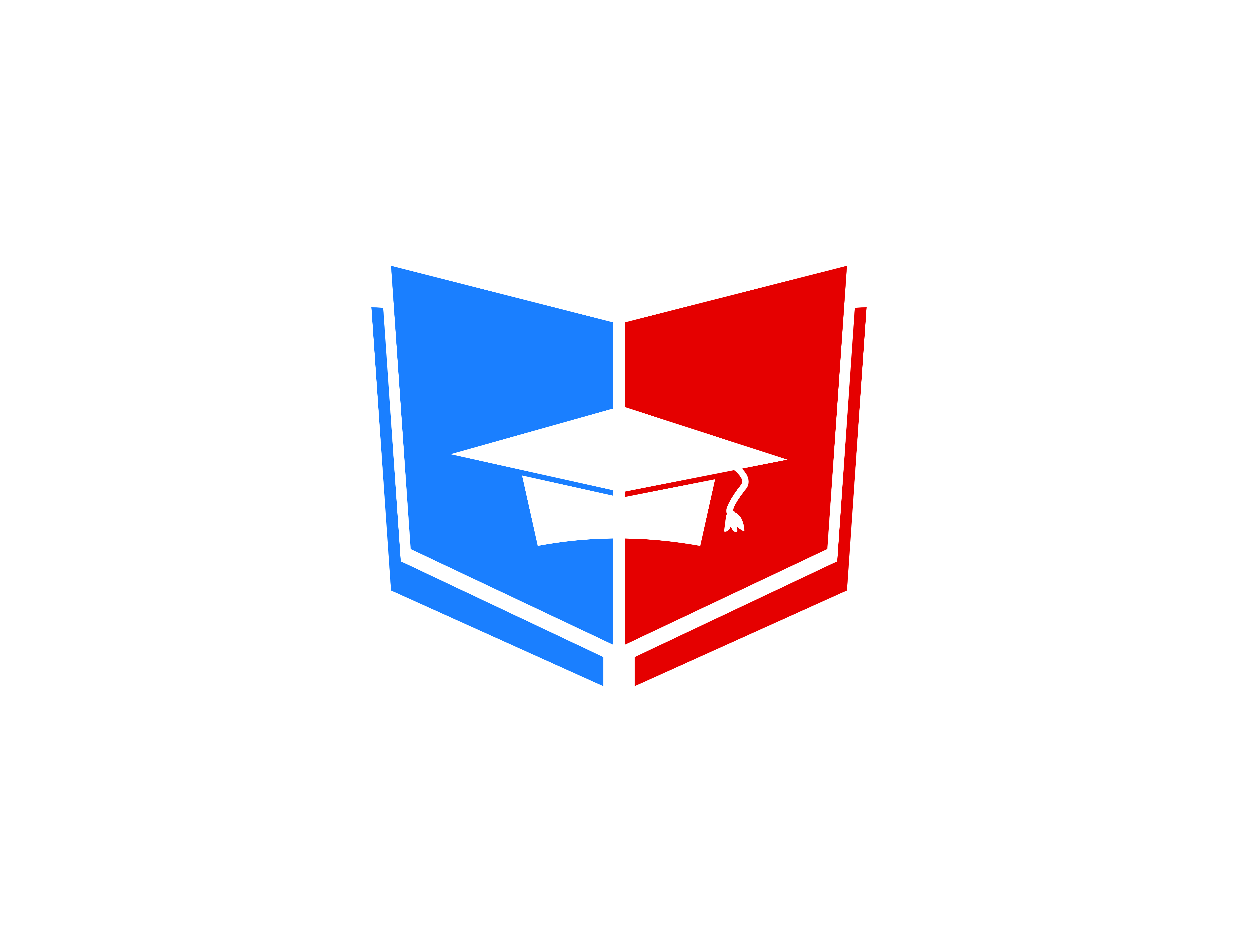 Всероссийский информационно – образовательный портал «Магистр»Веб – адрес сайта: https://magistr-r.ru/СМИ Серия ЭЛ № ФС 77 – 75609 от 19.04.2019г.(РОСКОМНАДЗОР, г. Москва)МОП СФО Сетевое издание «Магистр»ИНН 4205277233 ОГРН 1134205025349Председатель оргкомитета: Ирина Фёдоровна К.ТЛФ. 8-923-606-29-50Е -mail: metodmagistr@mail.ruИОР «Магистр»: Елена Владимировна В.Е -mail: magistr-centr@mail.ruГлавный редактор: Александр Сергеевич В.Е-mail: magistr-centr@magistr-r.ruПриказ №040 от 05.02.2024г.О назначении участников конкурса «Конкурс рефератов, курсовых и дипломных работ студентов СПО»№УчреждениеФИОРезультат1ЧАСТНОЕ ПРОФЕССИОНАЛЬНОЕ ОБРАЗОВАТЕЛЬНОЕ УЧРЕЖДЕНИЕ «ГАЗПРОМ ТЕХНИКУМ НОВЫЙ УРЕНГОЙ»Бруслова Ольга Викторовна, Ширкеева Карина Владимировна, Шарафутдинов Дамир Аликович, Чергисханов Асланбек Идрисович, Мельничников Никита Константинович, Кнышук Никита Николаевич, Денисов Данил Тарасович, Гизатуллин Динар Линарович, Болтовский Кирилл Алексеевич, Мельничников Никита КонстантиновичI степень (победитель)